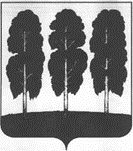 АДМИНИСТРАЦИЯ БЕРЕЗОВСКОГО РАЙОНАХАНТЫ-МАНСИЙСКОГО АВТОНОМНОГО ОКРУГА – ЮГРЫПОСТАНОВЛЕНИЕот  15.04.2024                                                                                                           № 290пгт. БерезовоО внесении изменения в постановление администрации Березовского района от 02.08.2018 № 684 «О Порядке деятельности специализированной службы по вопросам похоронного дела на территории городского поселения Березово» В соответствии с постановлением Правительства Российской Федерации от 11 июля 2020 года № 1034 «О признании утратившими силу нормативных правовых актов и отдельных положений нормативных правовых актов Российской Федерации, об отмене актов федеральных органов исполнительной власти, содержащих обязательные требования, соблюдение которых оценивается при проведении мероприятий по контролю при осуществлении Федерального государственного пожарного надзора и лицензионного контроля в области пожарной безопасности, федерального государственного надзора в области защиты населения и территорий от чрезвычайных ситуаций природного и техногенного характера, государственного надзора за пользованием маломерными судами, базами (сооружениями) для их стоянок во внутренних водах и территориальном море Российской Федерации»:1. Абзац четвертый раздела 5 приложения к постановлению администрации Березовского района от 02.08.2018 № 684 «О Порядке деятельности специализированной службы по вопросам похоронного дела на территории городского поселения Березово» изложить в следующей редакции: «- соблюдение правил противопожарной безопасности, санитарно-гигиенических норм;».2. Опубликовать настоящее постановление в газете «Жизнь Югры» и разместить на официальных веб-сайтах органов местного самоуправления Березовского района и городского поселения Березово.3. Настоящее постановление вступает в силу после его официального опубликования.И.о. главы района                                                                                     Г.Г. Кудряшов